Event:         Date:         Referee Delegate:        BV-RD2015  CEV  BEACH  VOLLEYBALL REFEREE  DELEGATE  REPORT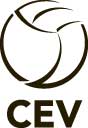 SECTION A :  REFEREE CLINIC ORGANISATIONSECTION A :  REFEREE CLINIC ORGANISATIONSECTION A :  REFEREE CLINIC ORGANISATIONSECTION A :  REFEREE CLINIC ORGANISATIONSECTION A :  REFEREE CLINIC ORGANISATIONSECTION A :  REFEREE CLINIC ORGANISATIONSECTION A :  REFEREE CLINIC ORGANISATIONSECTION A :  REFEREE CLINIC ORGANISATIONSECTION A :  REFEREE CLINIC ORGANISATIONSECTION A :  REFEREE CLINIC ORGANISATIONITEM or DOCUMENTITEM or DOCUMENTYESNOEvaluationEvaluationEvaluationEvaluationEvaluationREMARKS & PROPOSALSITEM or DOCUMENTITEM or DOCUMENTYESNO12345REMARKS & PROPOSALS1.Facilities for Theory Clinic• Lecture HallLocation:-      • White Board or Equivalent• Podium ,Table and Chairs• PC with PowerPoint Projector and Screen• Overhead Projector and Screen• Video Camera, Recorder and Monitor (optional)• Copies of Necessary Information• Other Equipment for ClinicList:-      2.Facilities for Practical ClinicLocation:-      • Playing Court (FIVB Conditions)• Availability of Skilled Athletes• Practice of Protocol / Match Situations• Auxiliary Officials (Scorers, Linespersons, etc.)SECTION B :  MEETINGS AND ROOMSSECTION B :  MEETINGS AND ROOMSSECTION B :  MEETINGS AND ROOMSSECTION B :  MEETINGS AND ROOMSSECTION B :  MEETINGS AND ROOMSSECTION B :  MEETINGS AND ROOMSSECTION B :  MEETINGS AND ROOMSSECTION B :  MEETINGS AND ROOMSSECTION B :  MEETINGS AND ROOMSSECTION B :  MEETINGS AND ROOMSITEM or DOCUMENTITEM or DOCUMENTYESNOEvaluationEvaluationEvaluationEvaluationEvaluationREMARKS & PROPOSALSITEM or DOCUMENTITEM or DOCUMENTYESNO12345REMARKS & PROPOSALS1.Technical Meeting Location:-      • Remarks on Referee Instructions• Game Protocol• Miscellaneous / New Interpretations• Overall Completed to FIVB Comments/Instructions2.Daily Referees Meeting RoomLocation:-      • Size / Capacity• Equipment  and Facilities Provided• Organization for meeting• Attendance by Participants3.Referee LoungeLocation:-      • Size / Capacity• Security• Food and Drinks• Lockers, Tables, Chairs, etc• Changing Facilities / Toilets / Showers4.Additional Facilities UsedLocation:-      • Referee Personnel Courtside Seating• Additional Room if any,  plus FunctionSECTION C :  OFFICIALS EQUIPMENTSECTION C :  OFFICIALS EQUIPMENTSECTION C :  OFFICIALS EQUIPMENTSECTION C :  OFFICIALS EQUIPMENTSECTION C :  OFFICIALS EQUIPMENTSECTION C :  OFFICIALS EQUIPMENTSECTION C :  OFFICIALS EQUIPMENTSECTION C :  OFFICIALS EQUIPMENTSECTION C :  OFFICIALS EQUIPMENTSECTION C :  OFFICIALS EQUIPMENTITEM or DOCUMENTITEM or DOCUMENTYESNOEvaluationEvaluationEvaluationEvaluationEvaluationREMARKS & PROPOSALSITEM or DOCUMENTITEM or DOCUMENTYESNO12345REMARKS & PROPOSALS1.Match and Referees' Equipment•  Net and SidebandsComment re new rules:-      • Antennae• Court LinesComment re new rules:-      • Net Poles (with Padding)• Referee Stand (with Padding)• Yellow and Red Cards Availability• Speed Serving Device• Referee Uniforms (Please Comment)2.Scorers Equipment• Table and Chairs• Umbrellas• Manual Scoreboard on Table• Numbered Paddles (#1 & #2)•  on court Scoreboards to FIVB Req.3.Line judges Equipment• Flags• Uniforms4.Court Persoel Equipment• Rakes• Uniforms• Water Supply (detail)SECTION C :  OFFICIALS EQUIPMENT (cont)SECTION C :  OFFICIALS EQUIPMENT (cont)SECTION C :  OFFICIALS EQUIPMENT (cont)SECTION C :  OFFICIALS EQUIPMENT (cont)SECTION C :  OFFICIALS EQUIPMENT (cont)SECTION C :  OFFICIALS EQUIPMENT (cont)SECTION C :  OFFICIALS EQUIPMENT (cont)SECTION C :  OFFICIALS EQUIPMENT (cont)SECTION C :  OFFICIALS EQUIPMENT (cont)SECTION C :  OFFICIALS EQUIPMENT (cont)ITEM or DOCUMENTITEM or DOCUMENTYESNOEvaluationEvaluationEvaluationEvaluationEvaluationREMARKS & PROPOSALSITEM or DOCUMENTITEM or DOCUMENTYESNO12345REMARKS & PROPOSALS5.Ball Retrievers Equipment• Towels• UniformsSECTION D :  EVALUATION OF PERSONNELSECTION D :  EVALUATION OF PERSONNELSECTION D :  EVALUATION OF PERSONNELSECTION D :  EVALUATION OF PERSONNELSECTION D :  EVALUATION OF PERSONNELSECTION D :  EVALUATION OF PERSONNELSECTION D :  EVALUATION OF PERSONNELSECTION D :  EVALUATION OF PERSONNELSECTION D :  EVALUATION OF PERSONNELSECTION D :  EVALUATION OF PERSONNELITEM or DOCUMENTITEM or DOCUMENTYESNOEvaluationEvaluationEvaluationEvaluationEvaluationREMARKS & PROPOSALSITEM or DOCUMENTITEM or DOCUMENTYESNO12345REMARKS & PROPOSALSReferee Manager's Name:  Referee Manager's Name:  Assistants, if any:Assistants, if any:Court Manager's Name:  Court Manager's Name:  Other Officials: Other Officials: Number of Scorers:Number of Scorers:Number of Line judges:Number of Line judges:Number of Ball Persons:Number of Ball Persons:Number of Rakers:Number of Rakers:Number of Scoreboard Operators:Number of Scoreboard Operators:Number of Athlete Attendants:Number of Athlete Attendants:SECTION E :  Summary Comments on LOCAL PersoelFull Details:      SECTION F :  List of FINANCIAL Sanctions to the OrganiSers Fines or sanctions applied due to breach of organisational requirements:Fines or sanctions applied due to breach of sport equipment requirements: SECTION G :  ASSESSMENT OF FACILITIES AND ADMINISTRATION FOR REFEREES SECTION G :  ASSESSMENT OF FACILITIES AND ADMINISTRATION FOR REFEREES SECTION G :  ASSESSMENT OF FACILITIES AND ADMINISTRATION FOR REFEREES SECTION G :  ASSESSMENT OF FACILITIES AND ADMINISTRATION FOR REFEREES SECTION G :  ASSESSMENT OF FACILITIES AND ADMINISTRATION FOR REFEREES SECTION G :  ASSESSMENT OF FACILITIES AND ADMINISTRATION FOR REFEREES SECTION G :  ASSESSMENT OF FACILITIES AND ADMINISTRATION FOR REFEREES SECTION G :  ASSESSMENT OF FACILITIES AND ADMINISTRATION FOR REFEREES SECTION G :  ASSESSMENT OF FACILITIES AND ADMINISTRATION FOR REFEREES SECTION G :  ASSESSMENT OF FACILITIES AND ADMINISTRATION FOR REFEREES ITEM or DOCUMENT ITEM or DOCUMENTYESNOEvaluationEvaluationEvaluationEvaluationEvaluation REMARKS & PROPOSALS ITEM or DOCUMENT ITEM or DOCUMENTYESNO12345 REMARKS & PROPOSALS1.Daily Referee Evaluation Undertaken2.Individual and Group Feedback GivenFrequency :-      Frequency :-      Frequency :-      Frequency :-      Frequency :-      Frequency :-      3.Summary of Overall Referee Evaluations Completed4.Daily Referee Meetings HeldMorning / Afternoon / Both      Morning / Afternoon / Both      Morning / Afternoon / Both      Morning / Afternoon / Both      Morning / Afternoon / Both      Morning / Afternoon / Both      5.Overall Individual Referee Evaluations (Written)6.Food7.Accommodation8.Per Diem Payment9.Uniform Distribution Comments Comments Comments Comments Comments Comments Comments Comments Comments Comments SECTION H :  REFEREES FOR FINAL MATCHES SECTION H :  REFEREES FOR FINAL MATCHES SECTION H :  REFEREES FOR FINAL MATCHES SECTION H :  REFEREES FOR FINAL MATCHES SECTION H :  REFEREES FOR FINAL MATCHES SECTION H :  REFEREES FOR FINAL MATCHESWomen’s Final MatchesWomen’s Final MatchesMen’s Final MatchesMen’s Final MatchesReferees NameReferees NameCountryReferees NameReferees NameCountrySF11st Ref.:      SF11st Ref.:      SF12nd Ref.:      SF12nd Ref.:      SF21st Ref.:      SF21st Ref.:      SF22nd Ref.:      SF22nd Ref.:      3/41st Ref.:       3/41st Ref.:      3/42nd Ref.:      3/42nd Ref.:      1/21st Ref.:      1/21st Ref.:      1/22nd Ref.:      1/22nd Ref.:      SECTION I :  NUMBER OF MATCHES BY REFEREE AS 1ST & 2ND & BY GENDER (COMPULSORY)SECTION I :  NUMBER OF MATCHES BY REFEREE AS 1ST & 2ND & BY GENDER (COMPULSORY)SECTION I :  NUMBER OF MATCHES BY REFEREE AS 1ST & 2ND & BY GENDER (COMPULSORY)SECTION I :  NUMBER OF MATCHES BY REFEREE AS 1ST & 2ND & BY GENDER (COMPULSORY)SECTION I :  NUMBER OF MATCHES BY REFEREE AS 1ST & 2ND & BY GENDER (COMPULSORY)SECTION I :  NUMBER OF MATCHES BY REFEREE AS 1ST & 2ND & BY GENDER (COMPULSORY)SECTION I :  NUMBER OF MATCHES BY REFEREE AS 1ST & 2ND & BY GENDER (COMPULSORY)SECTION I :  NUMBER OF MATCHES BY REFEREE AS 1ST & 2ND & BY GENDER (COMPULSORY)SECTION I :  NUMBER OF MATCHES BY REFEREE AS 1ST & 2ND & BY GENDER (COMPULSORY)SURNAME, First NameNFINT / CAN / NAT# M as 1st# M as 2nd# W as 1st# W as 2nd Ttl. as 1st Ttl. as 2ndSECTION J :  CLOSING REMARKS ON TOURNAMENTNote: to be submitted as a minimum requirement to the closing meeting with OrganisersGeneral Comments on the Tournament:Referee  and Rules Issues  for Host Country:Key Recommendations for Improvement  to Host Country:Please upload the completed report onto the CEV FTP server and email to referee@cev.lu & oana_sarb@yahoo.com 48 hours following the last match of the competition.